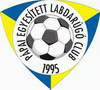 Pápai Egyesített Labdarúgó Club	                      U 19 lány           2019/2020          Őszi szezonértékelő									Készítette: Tóth FerencEdző							                        	                 Dátum:2019.12.14.	BEVEZETŐa korosztály a 2001, 2002 és 2003-ban született lányokból áll. A tavalyi keret egy része fellépett az NB 2-es csapathoz, a 2003-as születésűek pedig felléptek az U 16-ból. A versenykiírás lehetővé teszi 1 kapus és 3 mezőnyjátékos visszajátszását,nálam Kiss Emília és Németh Roxána kapusok, Beimli Katalin, Török Patrícia, Fellner Zsófia, Tankó Gabriella (1 mérkőzés), Szabó Anita (1 mérkőzés) és Bereczky Franciska (1 mérkőzés) játszottak vissza,az U 16-os csapatból Major Brigitta és Buzdor Délia szinte az összes mérkőzésen, Lezsák Doroti pedig 1 mérkőzésen játszott az U 19- be,jelenleg a tabella 2. helyén állunk. 8 mérkőzésből 6 győzelem,2 döntetlen és 1 vereség a mérleg. 39 lőtt gólunk mellett 14 a kapott,kiemelkedően játszott Beimli Katalin. 17 góljával messze a házi gólkirály,az U 16-os Major Brigitta 2., 4 lőtt góllal. Brigi játéka meghatározó volt az egész szezonban.Július közepén kezdtük a felkészülést. Az edzéslátogatottság meglehetősen gyenge volt. A csapat jó része már dolgozott,csapatom az MLSZ nagypályás bajnokságának észak- nyugati csoportjában versenyezELŐZETES TERVEKaz NB 2- es csapattal együtt edz az U 19, az őszi időszakban jobb volt a létszám, mivel az U 19- es meccsek kedden voltak, a hétfői edzéseken elsősorban taktikai edzésekkel készültünk. Csütörtökönként párharcok, létszám előnyös és hátrányos játékok, pénteken pedig támadás befejezések voltak.4-1-4-1 –es alapfelállásban játszottuk az összes mérkőzést,védekezésben: az egyéni technikai és helyezkedési hibák csökkentése, a csapat védekezés összehangolása, agresszív, kemény ellenfél ellen a párharcok megnyerése, ezek fejlesztése.támadásban: gyengébb ellenfelek ellen, nagyobb gólarányú vezetésnél, a ziccerek éles befejezése. Éles mérkőzéseken a megszerzett labdák higgadt, pontos megjátszása. Szélek hatékonyabb megjátszása és a védők belépése a támadásokba.MEGVALÓSULÁStervünk a dobogó elérése volt, de az NB 2- es játékosokkal kiegészülve, akár az őszi 1. hely is reálisnak tűnt.edzéslátogatottság: változó, a lehetőségekhez mérten jónak mondható.Több játékosom az U 19 mellett játszott az NB 2-es és a megyei csapatban is, így kevesebb edzésre járt. Többen (Tóth Janka, Ruska Barbara) lelkiismeretesen edzettek.sérülések: több komoly sérültünk is volt. Horváth Virág NB 2-es mérkőzésen kulcscsonttörést szenvedett. Csébi Luca térde U 19-es mérkőzésen sérült. Szalay Júlia pedig iskolai rendezvényen sérült súlyosan. Mindhárman több mérkőzést kihagytak.TERVEKaz edzéseket folytatjuk télen is, teremben. Ahogy az időjárás engedi, megyünk szabadba.a téli időszak fő feladata azon játékosok felpörgetése, akik a tavalyi U 16- os csapatban meghatározóak voltak (Savanyó, Bojt, Barti, Vesztergom),sérült játékosaink visszatérésével reális a 2. hely megtartása,sajnos a hazai Veszprém elleni vereséggel az 1. hely elúszni látszik. Sajnálatos, hogy ebben pápai játékvezető asszisztált.